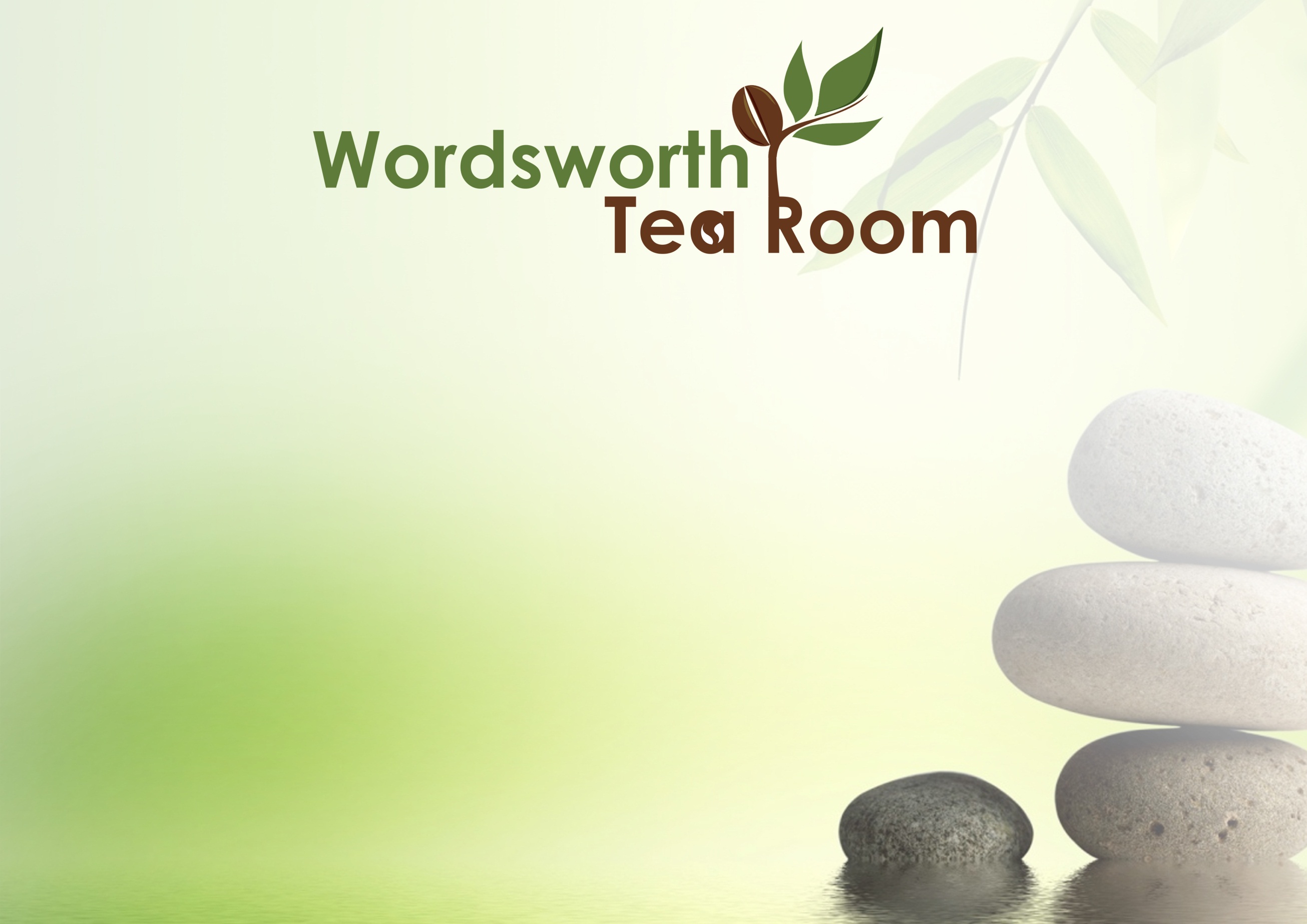 Monday          Tuesday         Wednesday        Thursday Friday HOT DISH OF THE DAYStir Fry Crispy Beef with Sweet Chilli Sauce Rice Mini Spring Rolls Pulled Lamb ShoulderShepard’s Pie Roast Potatoes Buttered Cabbage Beef Rendang Curry Rice Mixed Veg Panko Breaded Chicken Burger with Onion Rings & Cheese Skinny ChipsSalad Cod Supreme with a Lime & Chilli Crust With Lemon Grass Sauce RiceBroccoli & Mangetout VEGETARIAN DISH OF THE DAYCrispy Quorn with Plum Sauce Mushroom & Spinach Wellington Nasi Goring Fried Rice      Veggie Chilli with Nachos & Cheese Sauce Mushroom Chow Mein with Spring Roll